ROTINA DO TRABALHO PEDAGÓGICO (Etapa I-A Integral) – Professor GUTERMAN   >   Data: 07 a 11 de setembro de 2020E.M.E.I. “Emily de Oliveira Silva”                                                 ATIVIDADES DE ESTUDO DOMICILIAR                                   SETEMBRO2ª Feira - 213ª Feira -224ª Feira – 235ª Feira - 246ª Feira - 25- FAÇA A LEITURA DO LIVRO PARA SEU(A) FILHO(A): “CHAPEUZINHO VERMELHO”(será enviado no grupo o livro em arquivo em pdf).PORTUGUÊS: SD- Chapeuzinho Vermelho. Vamos pintar a capa e ler a história.MATEMÁTICA: SD Chapeuzinho vermelho. O LOBO ENSINOU PARA A CHAPEUZINHO O CAMINHO MAIS LONGO PARA A CASA DA VOVÓ. DESCUBRA POR QUANTAS ÁRVORES ELA DEVE PASSAR PARA ENCONTRAR-SE COM SUA AVÓ, NUMERANDO-AS :ARTES: EM HOMENAGEM AO DIA DA ÁRVORE. Pegue um retângulo de papelão, cole nele cascas de árvore para fazer o tronco e depois pegue folhas secas para fazer a copa. Agora pinte bem bonito com guache.- FAÇA A LEITURA DO LIVRO PARA SEU(A) FILHO(A): “MENINA BONITA DO LAÇO DE FITA.”(será enviado no grupo o livro em arquivo em pdf).PORTUGUÊS: SD Chapeuzinho Vermelho. LEIA O NOME DAS CORES E PINTE AS CAPAS DE CHAPEUZINHO DAS CORES PEDIDAS: Matemática: SD Chapeuzinho vermelho.A VOVÓ TINHA PREPARADO ALGUNS BISCOITOS TAMBÉM! CONTE QUANTOS BISCOITOS EM CADA GRUPO E ANOTE.BRINCADEIRA: PASSE ANEL.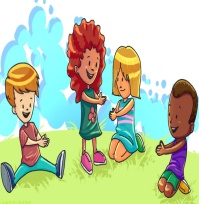 FAÇA ALEITURA DO LIVRO PARA SEU(A) FILHO(A): “A CASA DOS BICHOS.”(será enviado no grupo o livro em arquivo em pdf). PORTUGUÊS: SD- Chapeuzinho Vermelho.RECORTE AS LETRAS E COLE-AS NOS LUGARES CORRETOS DE MODO A FORMAR AS PALAVRAS REFERENTES ÀS FIGURAS:Matemática: SD Chapeuzinho vermelho. O LOBO TE DESAFIA! RECORTE OS NÚMEROS E COLE- -OS FORMANDO A SEQUÊNCIA DE 1 ATÉ 10.BRINCADEIRA: CABO DE GUERRA.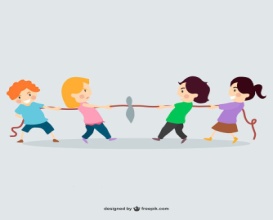 FAÇA ALEITURA DO LIVRO PARA   SEU(A) FILHO(A):A BONEQUINHA PRETA ”                    (será enviado no grupo o livro em arquivo em pdf).PORTUGUÊS: SD Chapeuzinho Vermelho. PINTE O QUADRINHO QUE COMPLETA A INFORMAÇÃO, DE ACORDO COM A HISTÓRIA ‘CHAPEUZINHO VERMELHO’:HORA DO FILME:O GALO LUTADOR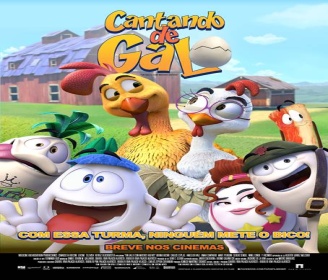  (será enviado no grupo o link do filme)VÍDEO CURTO DE CONSCIENTIZAÇÃO SOBRE AS QUEIMADAS.(o link do vídeo será enviado no grupo).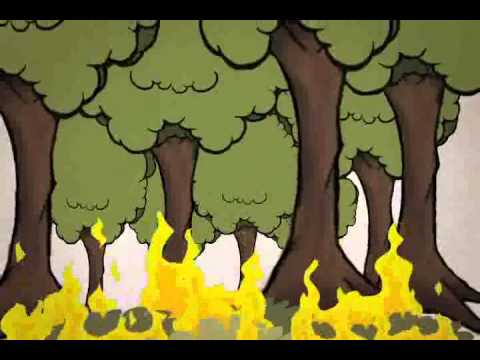 ARTES:DESENHE A SEGUIR SUA PARTE FAVORITA DA HISTÓRIA DA CHAPEUZINHO VERMELHO!DIA DO BRINQUEDO LIVRE- DEIXE SEU(A) FILHO(A) EXPLORAR, ESCOLHER E BRINCAR LIVREMENTE EM CASA COM SEUS PRÓPRIOS BRINQUEDOS. SE POSSÍVEL, BRINQUE COM ELE!